АПЕЛЬСИНМы делили апельсин,Много нас, а он один.Эта долька для ежа,Эта долька для стрижа,Эта долька для утят,Эта долька для котят,Эта долька для бобра,А для волка…кожура.Он сердит на нас, беда!Разбегайтесь кто куда.(На первые строчки-ритмично сжимать и разжимать пальцы обеих рук. Затем поочерёдно загибать пальцы на правой руке. На 8 строчку развести руками. На 9-погрозить пальчиком. На последнюю - имитировать бег пальцами).МАМА, ПАПА, Я…Этот пальчик-дедушка,Этот пальчик-бабушка,Этот пальчик-папочка,Этот пальчик-мамочка,Этот пальчик-это я.Вот и вся моя семья!(поочерёдное загибание пальцев, начиная с большого пальчика, то на правой, то на левой руке).ЗАСОЛКА КАПУСТЫМы капусту рубим, рубим, (ребром ладони, пальчики вместе - рубим капустку) Мы капусту солим, солим, (пальчики щепоткой посыпают капустку) 
Мы капусту трём, трём, (движения рук, сжатыми в кулачки-вперёд-назад) 
Мы капусту жмём, жмём (кулачки сжимаем) 
Хороша капуста!ПАЛЬЧИК-МАЛЬЧИК-Пальчик-мальчик, где ты был?-С этим братцем в лес ходил,-С этим братцем щи варил,-С этим братцем кашу ел,-С этим братцем песни пел.На первую строчку показать большие пальцы на обеих руках. Затем поочередно соединять их с остальными пальцами.
ПАЛЬЧИКИ1,2,3,4,5-дети поочередно разгибают пальцы из кулаков.Вышли пальчики гулять хаотично шевелят пальцами.1,2,3,4,5- поочередно сгибают пальцы в кулаки, начиная с мизинца.В домик спрятались опять.Муниципальное дошкольное образовательное бюджетное учреждение Центр развития ребенка – детский сад №7«Остров сокровищ»МДОБУ ЦРР - детский сад №7 «Остров сокровищ»Рекомендации для родителей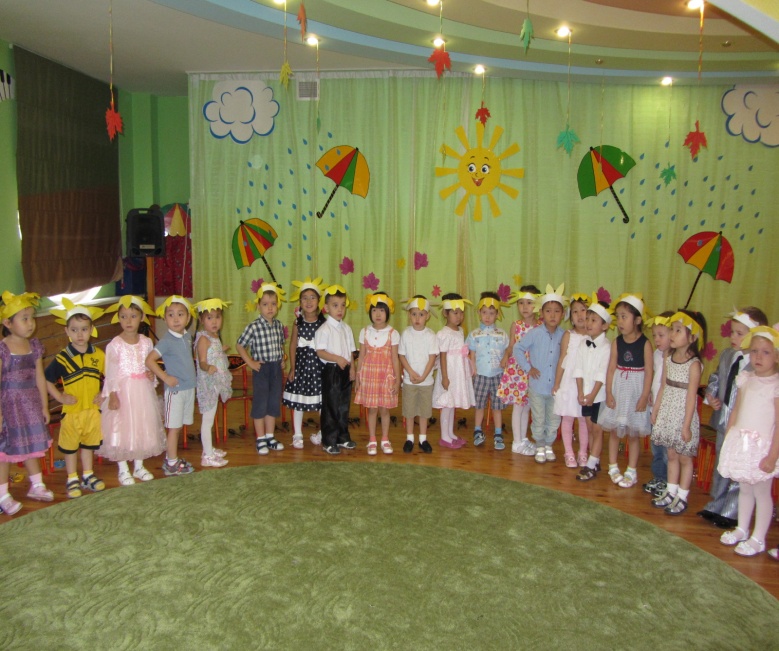 Средняя группа «АБВГДейка»Якутск, 2014 годПальчиковые игры для детейПальчиковые игры дают возможность родителям и воспитателям играть с малышами, радовать их и, вместе с тем развивать речь и мелкую моторику. Благодаря таким играм ребёнок получает разнообразные сенсорные впечатления, у него развивается внимательность и способность сосредотачиваться. Такие игры формируют добрые взаимоотношения между детьми, а также между взрослым и ребёнком. Персонажи и образы наших пальчиковых игр - паучок и бабочка, коза и зайчик, дерево и птица, солнышко и дождик - нравятся малышам с полутора-двух лет, дети с удовольствием повторяют за взрослыми тексты и движения. Одни пальчиковые игры готовят малыша к счёту, в других ребёнок должен действовать, используя обе руки, что помогает лучше осознать понятия выше и ниже, сверху и снизу, право и лево.Произносить тексты пальчиковых игр взрослый должен максимально выразительно: то повышая, то понижая голос, делая паузы, подчёркивая отдельные слова, а движения выполнять синхронно с текстом или в паузах. Малышам трудно проговаривать текст, им достаточно выполнять движения вместе со взрослым или с его помощью. Для некоторых игр можно надевать на пальчики бумажные колпачки или рисовать на подушечках пальцев глазки и ротик. Пальчиковые игры побуждают малышей к творчеству и в том случае, когда ребёнок придумывает к текстам свои, пусть даже не очень удачные движения, его следует хвалить и, если возможно, показать свои творческие достижения, например, папе или бабушке.Наибольшее внимание ребёнка привлекают пальчиковые игры с пением. Синтез движения, речи и музыки радует малышей и позволяет проводить занятия  наиболее эффективно; можно пропевать предложенные тексты на любую подходящую мелодию.ПОТЕШКА ПО ГРИБЫ(1, 2, 3, 4, 5 дети попеременно сгибают пальцы, начиная с мизинца)Мы грибы идем искатьЭтот пальчик в лес пошел, Этот пальчик гриб нашел, Этот пальчик чистить стал,Этот пальчик жарить стал, Этот пальчик все-все съел,Оттого и потолстел!
ЗАМОКНа дверях висит замок.
(Пальцы в замочек, слегка покачивать)
Кто его открыть бы смог?
(“замочком” вперед-назад)
Мы замочком повертели,
(Повертеть “замочком”)
Мы замочком покрутили
(Пальцы остаются сомкнуты, а ладошки трутся друг о друга).
Мы замочком постучали,
(Пальцы сомкнуты, а ладошки стучат друг о друга).
Постучали, и открыли!
(Показать ладошки).МАЛЕНЬКАЯ МЫШКАМаленькая мышкаПо городу бежит,Бежим пальцами обеих рук по столу или коленям.Глядит ко всем в окошки,Сложив пальцы рук круглым окошечком, заглядываем в него.И пальчиком грозит:Грозим пальчиком"А кто не лёг в кроватку?Руки прижаты ладонями друг к другу. Лежат на тыльной стороне одной из рук на столе (коленях).А кто не хочет спать?Переворачиваем руки на другой "бок".Такого непослушногоЯ буду щекотать!"Щекочем пальчиками то одну, то другую ладошку.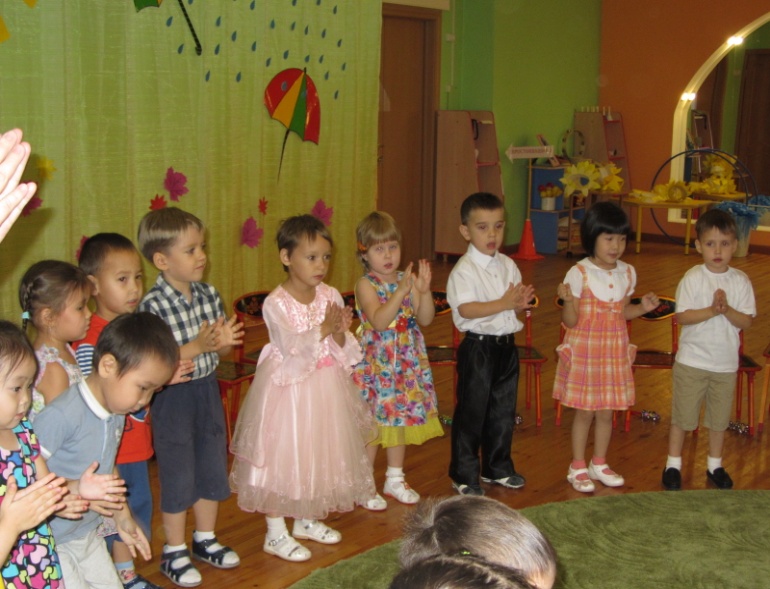 